Transport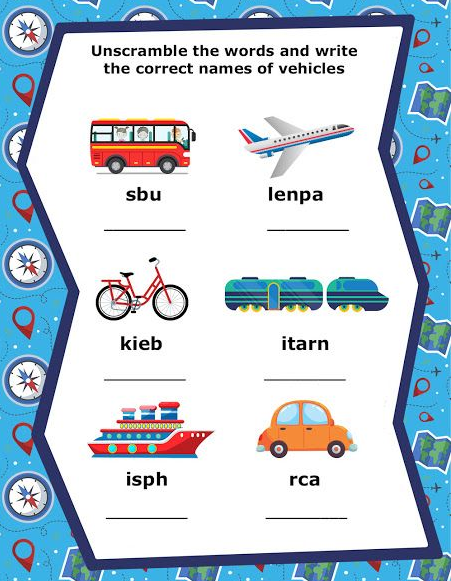 